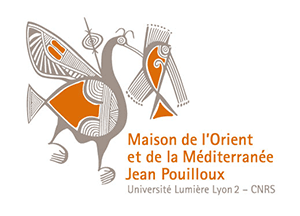 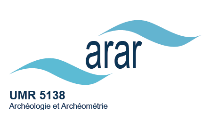 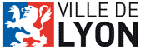 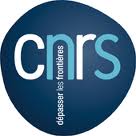 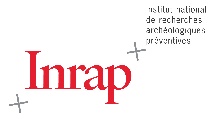 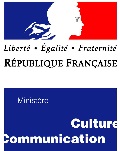 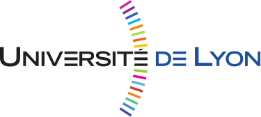 Laboratoire ArAr« Approches archéologiques et archéométriques des céramiques »Action Nationale de Formation du CNRSMission pour l’interdisciplinarité du Réseau CAI-RN  Avril 2016Liste des intervenantsCécile BATIGNE VALLET (CNRS) : De l’extraction aux traitements post-cuissonChristine BONNET (INRAP) : Travaux pratiques (Tri de céramiques, inventaire, dessin)Céline BRUN (CNRS) : Observations des pâtes céramiques à l’œil nu et classifications par groupesJacques BURLOT (CNRS) : Approches des températures de cuisson : théorie, études de casArmand DESBAT (CNRS) : De l’extraction aux traitements post-cuissonColette LAROCHE (Ministère de la Culture, SRA) : Travaux pratiques (Tri de céramiques, inventaire, dessin)Clémence MEGE (Service archéologique de la ville de Lyon) : Méthodes d’étude des céramiques trouvées dans le cadre de l’archéologie préventive et programméeValérie MERLE (CNRS) : Approches des températures de cuisson : théorie, études de cas, visite de la plateforme technologique « céramologie » au laboratoire ArAr UMR 5138Anne SCHMITT (CNRS) : Observation des pâtes céramiques au microscope optique, initiation à la détermination des roches et des minérauxYona WAKSMAN (CNRS) : Déterminations de provenance par analyse chimique : principes, études de cas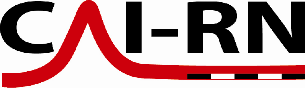 Réseau CAI-RN Compétences Archéométriques Interdisciplinaires-Réseau National     http://archeometrie.cnrs.fr/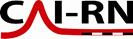 